EMPLOYEE WARNING NOTICE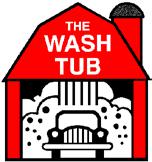 Previous WarningsAction to be taken	_____Warning  _____ Probation  _____ Suspension _____ Dismissal _____ Other _____Consequence should incident occur again_________________________________________________________________________________________________________________________________________________I have read this Employee Warning Notice and understand it.PLEASE PRINTPLEASE PRINTEmployee Name _________________________________Employee Name _________________________________Employee Name _________________________________Employee Name _________________________________Employee Name _________________________________Employee Name _________________________________Employee Number __________________Employee Number __________________Employee Number __________________Employee Number __________________Employee Number __________________Date of Warning _____________________  Location__________________________________________Date of Warning _____________________  Location__________________________________________Date of Warning _____________________  Location__________________________________________Date of Warning _____________________  Location__________________________________________Date of Warning _____________________  Location__________________________________________Date of Warning _____________________  Location__________________________________________Date of Warning _____________________  Location__________________________________________Date of Warning _____________________  Location__________________________________________Date of Warning _____________________  Location__________________________________________Date of Warning _____________________  Location__________________________________________Date of Warning _____________________  Location__________________________________________Type of Violation (check one)Type of Violation (check one)Type of Violation (check one)Type of Violation (check one)Type of Violation (check one)AttendanceMisconductDress CodeInsubordinationPolicy ViolationPolicy ViolationLateness orFailure to FollowViolation of SafetyViolation of SafetyViolation of CompanyEarly QuitInstructionsPoliciesPolicyJobWillful Damage toUnsatisfactoryUnsatisfactoryCash Overage/ShortageAbandonmentMaterial or EquipmentPerformanceUnsatisfactoryDishonestyOther:Other:PerformanceEmployer StatementEmployer StatementEmployer StatementEmployee StatementEmployee StatementEmployee StatementEmployee StatementEmployee StatementEmployee StatementDate of Incident ______________Date of Incident ______________Date of Incident ______________Date of Incident ______________Date of Incident ____________________I agree with employer’s statementI agree with employer’s statementI agree with employer’s statementI agree with employer’s statementI agree with employer’s statement________  I disagree with employer’s statement________  I disagree with employer’s statement________  I disagree with employer’s statement________  I disagree with employer’s statement________  I disagree with employer’s statement________  I disagree with employer’s statement________________________________________________________________________________________________________________________________________________________________________________________________________________________________________________________________________________________________________________________________________________________________________________________________________________________________________________________________________________________________________________________________________________________________________________________________________________________________________________________________________________________________________________________________________________________________________________________________________________________________________________________________________________________________________________________________________________________________________________________________________________________________________________________________________________________________________________________________________________________________________________________________________________________________________________________________________________________________________________________________________________________________________________________________________________________________________________________________________________________________________________________________________________________________________________________________________________________________________________________________________________________________________________________________________________________________________________________________________________________________________________________________________________________________________________________________________________________________________________________________________________________________________________________________________________OralWrittenDateBy Whom1st Warning2nd Warning3rd Warning_______________________________________________________________________________Signature of EmployeeEmployee Name PrintedDate_______________________________________________________________________________Supervisor Issuing WarningSupervisor Name PrintedDate_______________________________________________________________________________Witnessed ByWitness Name PrintedDate